StoffumwandlungenAusarbeitung: Thomas SeilnachtGeräte:  	Verbrennungslöffel, Brenner, Keramikfließe, SpatelStoffe:    	Rohrzucker, 4 Emser Pastillen (ohne Menthol), Sand, Brennspiritus, 		Destilliertes Wasser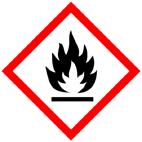 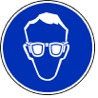 Informationen: Zucker ist ein wichtiges Kohlenhydrat und liefert dem Menschen durch die Verdauungsprozesse Energie. Das Wort „Kohlenhydrat“ weist auf Kohlenstoff hin, der bei der Verbrennung von Zucker entsteht.Arbeitsanleitung:Versuch 1: Das Verbrennen von Zucker1.) Fülle einen Verbrennungslöffel mit Zucker und halte ihn ca. 10 Sekunden lang in die nichtleuchtende Brennerflamme. Beobachtung:2.) Was geschieht, wenn man den Zucker längere Zeit in die Flamme hält? Nimm gelegentlich den Verbrennungslöffel aus der Flamme. Notiere alle Beobachtungen (Farbveränderungen, Geruch, Effekte):3.) Untersuche das Produkt und beschreibe das Aussehen. Vergleiche mit dem Ausgangsstoff!Versuch 2: Die Schlangen des PharaoAls Sicherheitsvorkehrungen sind zu beachten: Schutzbrille aufziehen, auf gar keinen Fall Brennspiritus nach dem Zünden oder nach erfolglosem Zündversuch nachgießen, Flaschen immer schließen, Versuch nur auf offenem Tisch mit feuerfester Unterlage durchführen, nie in einem Behälter oder einer begrenzten Umgebung! Mengen einhalten! Reste erst nach dem Durchtränken mit Wasser im Abfall entsorgen. Der Versuch ist nicht fürs Freie geeignet.Die Emser Pastillen enthalten neben den schleimlösenden Salzen Zucker und ein Triebmittel. Sie sind in jeder Apotheke erhältlich .Arbeitsanleitung:1.) Auf eine Fließe wird ein etwa 3cm hohes Häufchen feiner Quarzsand zu einem Kegel geschichtet.2.) Durchnässe den Haufen an der Spitze mit max. 5 Teelöffeln (5ml) Brennspiritus.3.) Stelle 4 Emser Pastillen senkrecht in den Sand, so dass sie nicht umfallen und ohne dass sie sich berühren (siehe Bild).4.) Entzünde den Brennspiritus bei lang ausgestrecktem Arm mit einem Streichholz. Halte den Kopf fern! Achtung, die Flamme brennt am Anfang fast unsichtbar! Beobachte die Reaktion über einen Zeitraum von mehreren Minuten und schildere alle Beobachtungen:5.) Fertige eine Zeichnung von dem Produkt an: